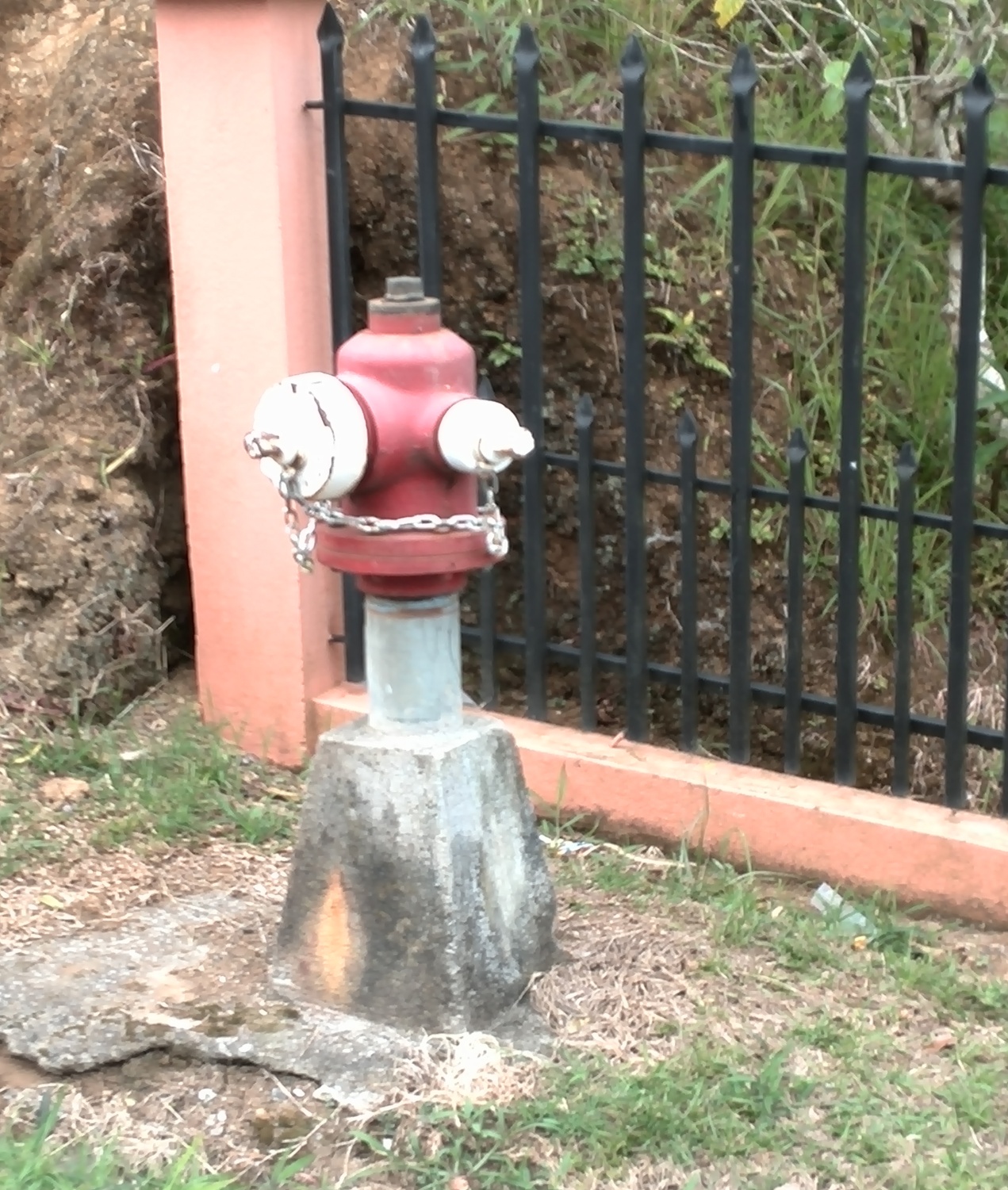 PROGRAMA DE PEQUEÑAS DONACIONES-COSTA RICAFondo para el Medio Ambiente Mundial - FMAMV Fase OperativaINFORME DE AUDITORIA
Proyecto: COS/SGP/FSP/OP5/DT/12/66: “PROTECCION Y GESTION DEL RECURSO HIDRICO DE LA ASADA DESMONTE”Organización Ejecutora: Asociación Administradora del Acueducto y Alcantarillado Sanitario de Desmonte de San Mateo (ASADA DESMONTE)Gabriela CalderónConsultora…..San José, Costa RicaDICIEMBRE, 2014I.- INTRODUCCIÓN:En su sesión de Comité Directivo del 10 y 11 de Octubre del 2012, El Programa de Pequeñas Donaciones del FMAM en el marco de su Quinta Fase Operativa, aprobó el proyecto “Protección y Gestión Del Recurso Hídrico De La Asada Desmonte”, presentado por la Asociación Administradora del Acueducto y alcantarillado Sanitario de Desmonte de San Mateo.  La organización cuenta con sede de trabajo en la provincia de Alajuela en San Mateo. Tiene como objetivo, velar por el buen funcionamiento del acueducto de la comunidad de Desmonte (sistema formado por obras accesorias, tuberías, o conductos de caracteres diferentes, cuyo objeto es captar, tratar y distribuir agua potable, aprovechando la gravedad, o bien, la utilización de energía para su correspondiente bombeo, con la finalidad de proporcionar agua a un núcleo de población determinado). Comprende también los factores involucrados en la conservación y aprovechamiento del recurso natural y las obras de infraestructura, su construcción, mantenimiento, reposición y sostenimiento.Aprobado bajo el Área Focal de  Degradación de Tierras y por un monto de US$26.000, el presente documento representa el informe de auditoría realizada al proyecto, y mide el grado de cumplimiento de la organización con el Memorando de Acuerdo firmado entre la Oficina de Servicios a Proyectos de las Naciones Unidas (en representación del PPD) y ASADA DESMONTE.Para ello  se realizó una revisión exhaustiva de todos los documentos generados por el proyecto, presentes en los archivos del Programa de Pequeñas Donaciones y en los de la Asociación. Se realizó  una visita a la comunidad de Desmonte y se realizó un taller de evaluación del proyecto, con los participantes. Al término del mismo Octubre 2014, se logro un 90% de cumplimiento de los objetivos trazados, a la vez que fortalecía sus capacidades como organización. El presente documento representa el informe de auditoría realizada al proyecto, y mide el grado de cumplimiento de la organización con el Memorando de Acuerdo firmado entre la Oficina de Servicios a Proyectos de las Naciones Unidas (en representación del PPD) y ASADA DESMONTE.Se presentan 3 hallazgos en términos de políticas contables y otras  (ver apartado de hallazgos) que deben corregirse y evitarse para futuras iniciativas, empero se concluye que la Organización realizó un manejo adecuado de los recursos financieros brindados por el Programa, y además supero la contrapartida estipulada en el documento de proyecto.a.- Organización Ejecutora:La ASADA de Desmonte fue constituida en mayo del 2006 y cuenta con 135 usuarios.  Su cédula jurídica es la 3-002462153 y se ubica en la Delegación de la guardia rural de Desmonte, donde comparten oficina. Los ingresos de la Asada provienen del cobro de una tarifa por usuario de 3.000 colones al mes  por  cúbicos de agua,  por metro cubico adicional se cobran  50 colones. La ASADA cuenta con 4 has de terreno, donde se ubican las nacientes. La Junta Directiva cambió en el año 2013 y está asumió la ejecución del proyecto, cuando el PPD realizó el tercer desembolso del proyecto: Arnoldo Rodríguez Alvarado -Presidente Belisario Valerio Alvarado - Vice-Presidente Eliécer Delgado Figiar - Tesorero Ana Pérez Poveda -Secretaria Cristobalina Soto V. - Vocal  I Antonio Alburola Muñoz  -Vocal II Luis Campos Chaverri - Vocal III Adrián Espinoza Villalobos - Fiscal Celebran Asamblea una vez al año, y las Asambleas Extraordinarias solo cuando hay algo muy urgente. Las reuniones de Junta Directiva se realizan un día entre semana, dependiendo de las necesidades y los temas  a bordar. II.- PRINCIPALES POLÍTICAS CONTABLES DEL PROYECTO: Las principales políticas contables utilizadas en la preparación del estado de rendición de cuentas son las siguientes:a.- Proceso de Compras en la Organización:Para todas las compras existe un acuerdo de Junta Directiva, como procedimiento se realiza previamente tres cotizaciones y  se escoge la de mayor calidad, así como también la que cumpla con los requerimientos técnicos que se solicitan. No obstante, de cara al Proyecto Financiado por el PPD, también se evalúo la cotización que representara un ahorro económico y también que fuese cerca de San Mateo.La documentación que acompaña el proceso de compra es la siguiente: 3 cotizacionesla factura de compracada factura tiene copia del cheque que se genero para el pago las facturas no tienen anotado al margen el número de cheque realizado para el pago.b.- Control de Presupuesto y Sistema de Pagos:ASADA DESMONTE lleva el registro de los gastos en un ampo, con folders para cada una de las sub partidas del proyecto:Tabla 2: PresupuestoLa ASADA DESMONTE lleva una contabilidad formal del proyecto, una contabilidad general de toda la organización y una aparte para la iniciativa del proyecto. Además, cuenta con archivos exclusivos para las facturas del proyecto financiado por el PPD-PNUD. Los pagos se realizan por medio de cheques, el cheque se realiza en función de las compras del proyecto. Los cheques para efectuar los pagos, son firmados por 2 personas Presidente y el Tesorero.ASADA DESMONTE  NO TIENE UNA  CUENTA EXCLUSIVA para el manejo de los fondos del proyecto, tal y como se solicita en el MOA, esto debido a que el Banco Nacional no permite la apertura de una cuenta extra.c.- Modificaciones al Presupuesto y/o ampliación de plazos:1.-El proyecto no registra ninguna modificación presupuestariac.- Proceso de Contrataciones:En el proceso de contrataciones, la ASADA DESMONTE no realizó contrataciones de consultorías técnicas. d.-Contrapartida estipulada en el prodoc:La contrapartida propuesta por el proyecto fue de $32.000  y en colones  16.000.000.e.- Control de Caja Chica:NO SE APERTURARON cajas chicas. f.- Registros de la Documentación:Constan en los registros de ASADA DESMONTE la siguiente documentación:Memorando de Acuerdo firmado entre las partes para la formalización de la donación, con todos sus Anexos.Informe de Avance al PPD Técnico y Financiero (I), II Mantienen originales de comprobantes de gastos del I, II Informe Financiero y Final enviaron los originales y se dejaron copia.  Cumplimiento con las fechas establecidas en el convenio para la entrega del Informe de avance I, II y Final  debidamente firmados.Todas las facturas en todos los informes están bien elaboradas sin embargo en algunas presentan falta de número de cédula de la persona contratada y número de teléfono.Mantienen su Personería Jurídica al día.Actividades y reuniones debidamente documentadas fotográficamente, con minuta de reunión y firma de participantes.Los documentos generados por el proyecto están debidamente archivados y resguardados.Registro de firmas de los participantes, mediante listas de asistencia que: incluyen el nombre, número de cédula de los participantes y fotografías de las actividades realizadas.No fue posible constatar el libro de contabilidad, ya que este es un servicio que se paga de manera mensual a un contador, y se encuentra en manos de él los documentos correspondientes.La organización no tenía a mano los estados de cuenta del banco nacional por lo cual fue imposible constatar los movimientos de efectivo, ya que también los tenía el contador.g.- Objetivos del Proyecto:Objetivo General: Contribuir a mitigar la degradación del suelo  de la cuenca del Río Jesús María mediante la gestión sostenible del recurso hídrico, el mejoramiento de la calidad de vida de las personas y de las actividades productivas que se desarrollan en la comunidad de Desmonte. Objetivos Específicos: Objetivo1: Fortalecer las capacidades y conocimientos de las personas que integran la ASADA de Desmonte para que puedan brindar un servicio de mayor calidad y pueda darse un uso sostenible del recurso hídrico.Objetivo 2: Identificar nacientes de agua de las comunidad de Desmonte y realizar prácticas de  de conservación y aseguramiento para la renovación del recurso.Objetivo 3: Realizar un manejo adecuado y sostenible del recurso hídrico mediante la incorporación de infraestructura adecuada para el manejo del mismo.i.- Fondos Desembolsados por el PPD:Todos los fondos desembolsados por el PPD se realizaron mediante transferencia electrónica  a nombre de la Organización y en moneda local (colones). Se administraron en la siguiente cuenta bancaria en colones NO exclusiva para el proyecto:Número de cuenta: Banco: Banco Nacional de Costa Rica  Personas autorizadas para firmar:Presidente y  TesoreroTabla 4: Desembolsos realizados por  PPDj.- Cofinanciamiento Aportado:En la tabla siguiente se presenta el cofinanciamiento aportado por la ADI. Como se puede observar la organización excedió el cofinanciamiento acordado según el prodoc financiado.Tabla 5: Cofinanciamiento aportado por ASADA DESMONTELa contrapartida se encuentra respaldada de la siguiente manera:Las obras de construcción realizadas.Fotografías de las obras.Facturas de compra de materiales como aporte de la organizaciónMinutas de reunión de la Junta Directiva para llevar el proyecto.Visitas de seguimiento por parte del MAG y del MINAE para dar seguimiento a las obras de conservación.Mano de obra, en tiempo aportado por los integrantes de la Junta Directiva para la administración del proyecto.k.- Revisiones del Presupuesto:El proyecto NO REGISTRA modificaciones al presupuesto. III.- PRINCIPALES HALLAZGOS:La auditoría se concentró en el cumplimiento con lo estipulado en el Memorando de Acuerdo firmado por las partes, para lo que se utilizaron los siguientes criterios:Tabla 7: Cumplimiento del Memorando de AcuerdoHALLAZGOS Después de revisada y analizada la documentación, y con base en entrevistas  aplicadas en campo y al Coordinador Nacional del Programa de Pequeñas Donaciones, se encontraron los siguientes hallazgos:Tabla 8: Hallazgos en la Documentación del ProyectoIV.- INFORME DE GASTOS  y  GASTOS ACUMULADOS DEL PROYECTO:4.1.- Informe de Gastos: En la tabla siguiente se presenta el informe de gastos realizados en el proyecto según rubro de financiamiento:4.2.-Reporte de Gastos Acumulado del proyecto: En la tabla siguiente se muestra el informe acumulado del proyecto:Tabla 10: ASADA DESMONTE Reporte Acumulado De Gastos4.3.-Monto de financiamiento aprobado por el PPD y monto recibido por la organización según moneda colones y dólares:El monto aprobado por el PPD  a la organización fue de  ₡13.000.000.00 correspondientes a US$26.000,00 sin embargo por variación en el tipo de cambio el monto total recibo por la organización fue de  ₡12.824.500.00 , lo que implico que la organización hiciera ajustes en los rubros del presupuesto.CATEGORIA DE GASTOAÑO 1AÑO 2TOTALUS$CATEGORIA DE GASTO[COLONES][COLONES](COLONES)US$A.  Capacitación:1.500.000,001.500.000,003.000,00B.   Intercambios:500.000,00500.000,001.000,00C.   Compra de Equipo1.000.000,001.000.000,002.000,00D.  Compra de Materiales8.250.000,008.250.000,0016.500,00E.   Promoción y Divulgación500.000,00500.000,001.000,00F.   Seguimiento y Evaluación500.000,00500.000,001.000,00G.  Auditoria500.000,00500.000,001.000,00H.  Imprevistos250.000,00250.000,00500,00TOTAL13.000.000,0026.000,00FUENTE DE LA CONTRIBUCIONTipo de la contribución(especie o efectivo)¿Efectuado o proyectado?Valor de la contribuciónMinisterio de Agricultura y Ganadería y MINAETEspecie: salario de Ing. Agr. Secretaria y Téc.  Agr., vehículo, equipo de cómputo, teléfono y Fax, y 1 Ing. del MINAET. Proyectado¢ 11,000.000Productores beneficiadosMano de obraProyectado¢  5,000.000TOTAL en Colones¢ 16,000.000TOTAL EN DOLARES$US 32.000.00Desembolsos realizadosMonto del Desembolso en colonesFechaPrimer Desembolso₡6.403.800AGOSTO-2012Segundo Desembolso₡ 5.138.640MAYO 2013Tercer Desembolso₡ 1.282.060NOVIEMBRE 2013total₡12.824.500.00US$26.000FuentedescripciónMonto en US$Junta DirectivaTrabajo de la Junta Directiva en la administración del proyecto5000.00FontaneroSalario por dos años y medio 12.600Mano de obraPagada en efectiva por la organización1.000Materiales y estructura de hierroAportados por la organización para montar el tanque 3.000Mano de obra de la Asada para el zanjeo de la tierra para colocar tuberiaSe realizó un zanjeo de 1.5 km2.2500Asesoria del Mag, Visitas de segumiento, coordinación de actividades, apoyo en la elaboración de informes4.000US$43.1001. Cumplimiento con Anexo A.Cumplido2. Uso de fondos de acuerdo al presupuestoCumplido3. Adquisiciones por más de $2000 autorizadas por el Coordinador NacionalCumplido, sin observaciones4. Cumplimiento de plazos para informes y término del proyectoCumplido5. Presentación de informes Informe Avance IInforme Avance IIInforme Final6. Reporte y documentación de la contrapartidaContrapartida documentada por medio de convenios, facturas  y cartas.7. Uso de formatos facilitados por PPD para informesCumplido8. Cuenta corriente exclusiva para fondos del proyectoNO CUMPLIDO9. Registros Propuesta de proyecto inicial y finalMemorando de AcuerdoInformes Avance I, II Correspondencia10. Sistema de archivos Ordenados, completos11. Calidad de la informaciónSuficiente12. Comunicación con el CN (teléfono, visitas, e-mails)3 visitas por parte del Coordinador Nacional13. Reconocimiento apoyo PPD en material promocional y otros.No se realizó material promocionalLibro de inventario con el registro de todo el equipo, mobiliario y herramientas compradas a través del proyecto.Se lleva un libro de inventario con el registro de todo el equipo comprado por la organización, sin embargo no se encuentra actualizado con equipos comprados con los fondos del proyecto.a.- Hallazgo 1: facturas referentes a servicio de restaurante” RECOMENDACIÓNEFECTOCOMENTARIO DE LA ORGANIZACIÓNFacturas #7354-87803-16397-16368-16365-7362-7363.No indican el concepto o la actividad de capacitación a la que dieron origen. Los medios de verificación listas de asistencias no son suficientes para corroborar esta actividades de capacitación, así como tampoco en el Informe de evaluación de actividades constan estas actividades.Todas las facturas referentes a gastos o inversión en alimentación deben consignar, la actividad de capacitación, la fecha de la capacitación, la lista de asistencia y temática abordada.Incumplimiento del MOA y guía de administración de recursos por parte del PPDNo se acordaron de este procedimientob.- Hallazgo 2: Factura de compra de materiales por más de US$2000RECOMENDACIÓNEFECTOCOMENTARIO DE LA ORGANIZACIÓNFacturas #1190 por un monto de 1.658.275 (US$3.3.316)Factura #592699 por un monto de 1.932.791 (US$3.847.50)Factura #616171 por un monto de 1.192.266.49 (US$2.384.50)Factura #610425 por un monto de 1.891.279 (US$3782), factura #616170  por un monto de 1.126.935.39 (US$2.251)Todo gastos superior a los US$2000.00 debe contar con autorización del PPD-No consta la autorización del PPD para la realización de esas compras.Incumplimiento del MOA y guía de administración de recursos por parte del PPD.NO recibieron el taller de inducción por parte del PPD.c.- Hallazgo  3: Porcentaje de ejecución de fondosDesembolso 1:6.403.800.00Fondos gastados:670.029.84Desembolso II:5.138.640.00Fondos gastados:5.457.386.20Nivel de ejecución de los fondos según desembolso
Primer desembolso: 10.06%Segundo desembolso: 106.%Baja ejecución de los fondos en el desembolso número 1.En los primeros seis meses trataron de organizarse para la implementación del proyecto.MATERIALESMATERIALESMATERIALESMATERIALESFECHA# FACTURADESCRIPCIONMONTO EN COLONES54218425/03/2013Materiales670.029,84total primer Informetotal primer Informe670.029,84CAPACITACIONCAPACITACIONCAPACITACIONCAPACITACIONFECHA# FACTURADESCRIPCIONMONTO EN COLONES06/03/20144Capacitación AyA35.000,008702Refrigerios28.000,008518Refrigerios41.000,00104.000,00CAPACITACIONCAPACITACIONCAPACITACIONCAPACITACIONFECHA# FACTURADESCRIPCIONMONTO EN COLONES06/06/20147354Servicio de restaurant171.500,0013/08/201487803Servicio de restaurant26.500,0029/09/201416397Servicio de restaurant30.000,0027/09/201416368Servicio de restaurant28.000,0001/10/201416365Servicio de restaurant40.000,00total informe 2 y finaltotal informe 2 y finaltotal informe 2 y final296.000,00MATERIALESMATERIALESMATERIALESMATERIALESFECHA# FACTURADESCRIPCIONMONTO EN COLONES29/05/2014149Pastillas reactivos, 2 juegos completo de hidrantes980.501,0010/05/2013119050 juegos completos de medidores1.658.275,0011/07/201316848341 Tanque P/Agua790.819,2010/04/2014592659Tanques De Captación Y Otros1.923.791,005.353.386,20MATERIALESMATERIALESMATERIALESMATERIALESFECHA# FACTURADESCRIPCIONMONTO EN COLONES02/10/2014616171Materiales1.192.266,4920/08/20146104251Tanque Captación1.891.279,0002/10/2001616170Materiales1.126.935,9807/02/2015632425Materiales17.559,27total informe 2 y finaltotal informe 2 y finaltotal informe 2 y final4.228.040,74INTERCAMBIOSINTERCAMBIOSINTERCAMBIOSINTERCAMBIOSFECHA# FACTURADESCRIPCIONMONTO  EN COLONES10/07/2014111Servicio de transporte Desmonte a Grecia y  viceversa150.000,0016/09/20147362servicio de restaurante60.000,0016/09/201457servicio de transporte de  Desmonte a Santiago de Palmares150.000,0010/07/20147363 8 almuerzos para llevar64.500,00total informe 2 y finaltotal informe 2 y finaltotal informe 2 y final424.500,00EQUIPOEQUIPOEQUIPOEQUIPOFECHA# FACTURADESCRIPCIONMONTO EN COLONES01/09/201476605Computadora, cinta impresora y UPS498.500,00total informe 2 y finaltotal informe 2 y finaltotal informe 2 y final498.500,00IMPREVISTOSIMPREVISTOSIMPREVISTOSIMPREVISTOSFECHA# FACTURADESCRIPCIONMONTO EN COLONES29/10/2014619939Materiales pv tubos, y más249.930,35total informe 2 y finaltotal informe 2 y finaltotal informe 2 y final249.930,35PROMOCION Y DIVULGACIONPROMOCION Y DIVULGACIONPROMOCION Y DIVULGACIONPROMOCION Y DIVULGACIONFECHA# FACTURADESCRIPCIONMONTO EN COLONES02/10/201416399Refrigerios cuenca Río Jesús María77.000,0002/11/201455829Trabajo Soldadura50.000,0029/10/2014619938Materiales372.999,76total informe 2 y finaltotal informe 2 y finaltotal informe 2 y final499.999,76AUDITORIA Y EVALUACIONAUDITORIA Y EVALUACIONAUDITORIA Y EVALUACIONAUDITORIA Y EVALUACIONFECHA# FACTURADESCRIPCIONMONTO EN COLONES18/12/20141725051Taller, Informe de Evaluación, Auditoria y Final500.000,00MONTO APROBADOMODIFICACIÓN AL PRESUPUESTOGASTOS 1ER INFORMEGASTOS 2DO INFORMEGASTOS  FINALACUMULADOBALANCECapacitación1.500.000,00400.000,00104.000,00296.000,00400.000,001.100.000,00Intercambios500.000,00424.500,00424.500,00424.500,0075.500,00Equipo1.000.000,00500.000,00498.500,00498.500,00501.500,00Materiales8.250.000,0010.250.000,00670.029,845.353.386,204.228.040,7410.251.456,78-2.001.456,78Promoción y divulgación500.000,00500.000,00499.999,76499.999,760,24Seguimiento y evaluación500.000,00250.000,00500.000,00500.000,000,00Auditoria500.000,00250.000,000,00500.000,00Imprevistos250.000,00250.000,00249.930,35249.930,3569,65TOTAL13.000.000,0012.824.500,00670.029,845.457.386,206.696.970,8512.824.386,89175.613,11DEPOSITADO POR EL PPD12.824.500,0012.648.886,8912.824.500,00113,11RECURSOS FINANCIEROSMONTO EN COLONESFondos presupuestados en el Prodoc13.000.000Fondos desembolsados12.824.500Diferencia entre lo presupuestado y desembolsado175.500Fondos gastados12.824.386,89Balance113,11